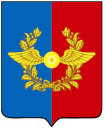 Российская ФедерацияД У М АСреднинского городского поселенияУсольского муниципального районаИркутской областиПятого созываРЕШЕНИЕОт 31.01.2024г.                                                                                             № 48р.п. СреднийО внесении изменений в Прогнозный план (программу) приватизации муниципального имущества Среднинского городского поселения Усольского муниципального района Иркутской области на 2024 - 2025 годыВ соответствии со статьями 209, 215, 217 Гражданского кодекса Российской Федерации, Федеральным законом от 21 декабря 2001 года № 178-ФЗ «О приватизации государственного и муниципального имущества», статьями 14, 51 Федерального закона от 06 октября 2003 года № 131-ФЗ «Об общих принципах организации местного самоуправления в Российской Федерации», положением Среднинского городского поселения Усольского муниципального района Иркутской области «О порядке приватизации муниципального имущества Среднинского муниципального образования», утвержденного Решением Думы городского поселения  Среднинского муниципального образования от 25 апреля 2018 года № 37, руководствуясь статьей 55 Устава Среднинского муниципального образования, Дума Среднинского городского поселения Усольского муниципального района Иркутской области Р Е Ш И Л А: Внести в Прогнозный план (программу) приватизации муниципального имущества Среднинского городского поселения Усольского муниципального района Иркутской области на 2024 – 2025 годы, утвержденный решением Думы Среднинского городского поселения Усольского муниципального района Иркутской области от 29 декабря 2021 года № 167 (в ред. от 27.04.2022 г. № 181, от 31.08.2022г. № 195, от 28.12.2022г. № 12), следующие изменения:Главу 3 изложить в новой редакции:III. ПЕРЕЧЕНЬ МУНИЦИПАЛЬНОГО ИМУЩЕСТВА,ПОДЛЕЖАЩЕГО ПРИВАТИЗАЦИИ В 2024 - 2025 годах2. Опубликовать настоящее решение в газете «Информационный бюллетень Среднинского муниципального образования» и разместить в сетевом издании «Официальный сайт городского поселения Среднинского муниципального образования» в информационно-телекоммуникационной сети Интернет (http: srednyadm.ru), на официальном сайте торгов – torgi.gov.ru.Председатель Думы Среднинского городского поселения Усольского муниципального района                                            Л.В. Спивакова Глава Среднинского городского поселения                                                        Усольского муниципального района                                             М.А. СемёноваN п/пНаименование, технические характеристик имуществаАдрес (местонахождение имущества)Срок продажи1.Транспортное средство: - идентификационный номер (VIN): Х1Е39762060038865,- наименование: Автобус,- марка, модель: КАВЗ 397620, - год изготовления: 2006,- шасси (рама) №: 330740-60895801,- кузов (кабина, прицеп) №: 39762060038865,- цвет кузова (кабины, прицеп): золотисто-желтый,- государственный регистрационный знак: К093ОМ 38,-  паспорт транспортного средства: серия  45 МА № 641783.Иркутская область,Усольский район,р.п. Средний2024-2025 год 